Ventspilis – poilsinė kelionė
2024 m. liepos 18–21 d.Registruotis galima telefonu: 8 687 21938 arba el. paštu: tic@utenainfo.ltKELIONĖS KAINA – 140 Eur/asmeniui.
• Avansą už kelionę 50 Eur/asmeniui reikia sumokėti per 3 darbo dienas po registracijos.
• Atsisakius vykti į kelionę likus 10 darbo dienoms iki kelionė pradžios – PINIGAI NEGRĄŽINAMI.SVARBI INFORMACIJA:
• Į užsienį galima vykti tik turint 3 mėnesius galiojantį (skaičiuojant nuo kelionės pabaigos dienos) pasą arba asmens tapatybės kortelę.
• Rekomenduojame turėti medicininių išlaidų draudimą, vykstant į šią kelionę taip pat galioja Europos sveikatos draudimo kortelė.Ventspilis – Latvijos kurortas įsikūręs vakariniame Kuržemės regione, Baltijos jūros pakrantėje, o per miestą teka upė Venta, nuo kurios ir kilo miesto pavadinimas. Miesto sritis apima senamiestį, miškų žemumas, paplūdimius, kuriose iškeltos mėlynosios vėliavos, simbolizuojančios švarią aplinką ir gerą vandens kokybęKELIONĖS PROGRAMA:
• Liepos 18 d. 8:00 val. ryte išvykimas iš Utenos (Utenos daugiafunkcis sporto centras, adresas:     K. Donelaičio g. 38) į Ventspilį Latvijoje (Utena-Ventspilis ~ 380 km);
• 3 nakvynės Ventspilio Aukštosios mokyklos viešbutyje (Ventspils Augstskolas viesnīcas);
• Liepos 21 d. 15 val. išvykimas iš Ventspilio į Uteną (nuo Ventspilio Aukštosios mokyklos viešbučio).Į kainą įskaičiuota:
• Transporto paslauga autobusu Utena–Ventspilis–Utena.
• 3 nakvynės Ventspilio Aukštosios mokyklos viešbutyje (Inženieru iela 101, Ventspilis).
• Apgyvendinimas dviviečiuose kambariuose (du dviviečiai kambariai sudaro bloką su bendru sanitariniu mazgu).Pastaba: ekskursinė programa kelionės metu nėra numatyta, vykstantys laiką Ventspilyje leidžia savarankiškai.KELIONĖS ORGANIZATORIUS:
​​​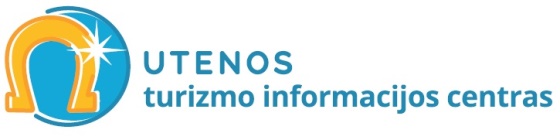 